Purpose of this Equipment:   To heat or cook food items in break rooms and deli.Federal Supply Class:  7290General Operating Specifications:Dimensions: Minimum 20 inches long / wide, 16 inches deep, 12 inches high. Salient Characteristics that shall be provided:Minimum 1000 watts.Minimum 0.8 cubic feet oven capacity.Lighted interior cavity.Tempered glass window in door or see-through oven door.Industry Standards / Requirement(s):Industry Standards: Underwriters Laboratory (UL) listed and National Sanitation Foundation (NSF) certification, or approved equivalent. Conformité Européene (CE) is not acceptable for a standard. Warranty period shall be for (1) year from date of delivery against defective material and workmanship and shall include parts, service and labor.Information Technology requirements:  N / AColor Requirement(s):  N / AElectrical Requirements:_____ Standard U.S.A. electrical specifications:  120 volts, 60 Hertz, 1 phase.Minimum 5 foot cord with a NEMA Standard plug, or a manufacturer’s equivalent to comply with the equipment plug in requirements. NOTE: the operating range for 120 volts is 110 to 120 volts. Standard Contractor Requirements:Must be shipped ready to plug in and use.Information to be provided by the Contractor to the commissary at the time of delivery:Point of Contact for ServiceInstallation and Operating InstructionsParts ListMaintenance Sustainability Requirements: Continued parts support is required for the projected life cycle of the equipment plus 5 years.Special Coordinating / Safety Instructions:  N / A  STORE ORDER REQUESTSTORE NAME: __________________________    DODAAC: ____________________QUANTITY: _______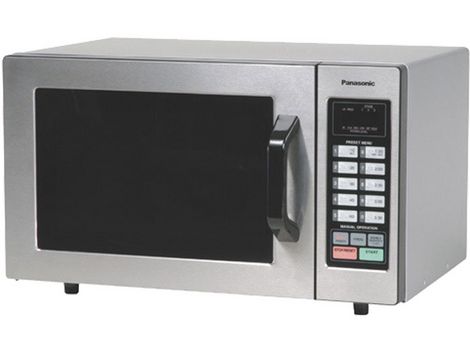 